Зарегистрировано в Минюсте России 20 декабря 2013 г. N 30694МИНИСТЕРСТВО ЗДРАВООХРАНЕНИЯ РОССИЙСКОЙ ФЕДЕРАЦИИПРИКАЗот 15 июля 2013 г. N 464нОБ УТВЕРЖДЕНИИ ПОЛОЖЕНИЯО ПРОВЕРКЕ ДОСТОВЕРНОСТИ И ПОЛНОТЫ СВЕДЕНИЙ,ПРЕДОСТАВЛЯЕМЫХ ГРАЖДАНАМИ, ПРЕТЕНДУЮЩИМИ НА ЗАМЕЩЕНИЕОТДЕЛЬНЫХ ДОЛЖНОСТЕЙ, И РАБОТНИКАМИ, ЗАМЕЩАЮЩИМИ ОТДЕЛЬНЫЕДОЛЖНОСТИ НА ОСНОВАНИИ ТРУДОВОГО ДОГОВОРА В ОРГАНИЗАЦИЯХ,СОЗДАННЫХ ДЛЯ ВЫПОЛНЕНИЯ ЗАДАЧ, ПОСТАВЛЕННЫХПЕРЕД МИНИСТЕРСТВОМ ЗДРАВООХРАНЕНИЯРОССИЙСКОЙ ФЕДЕРАЦИИВ соответствии с Указом Президента Российской Федерации от 2 апреля 2013 г. N 309 "О мерах по реализации отдельных положений Федерального закона "О противодействии коррупции" (Собрание законодательства Российской Федерации, 2013, N 14, ст. 1670, N 23, ст. 2892) приказываю:Утвердить прилагаемое Положение о проверке достоверности и полноты сведений, предоставляемых гражданами, претендующими на замещение отдельных должностей, и работниками, замещающими отдельные должности на основании трудового договора в организациях, созданных для выполнения задач, поставленных перед Министерством здравоохранения Российской Федерации.МинистрВ.И.СКВОРЦОВАУтвержденоприказом Министерства здравоохраненияРоссийской Федерацииот 15 июля 2013 г. N 464нПОЛОЖЕНИЕО ПРОВЕРКЕ ДОСТОВЕРНОСТИ И ПОЛНОТЫ СВЕДЕНИЙ,ПРЕДОСТАВЛЯЕМЫХ ГРАЖДАНАМИ, ПРЕТЕНДУЮЩИМИ НА ЗАМЕЩЕНИЕОТДЕЛЬНЫХ ДОЛЖНОСТЕЙ, И РАБОТНИКАМИ, ЗАМЕЩАЮЩИМИ ОТДЕЛЬНЫЕДОЛЖНОСТИ НА ОСНОВАНИИ ТРУДОВОГО ДОГОВОРА В ОРГАНИЗАЦИЯХ,СОЗДАННЫХ ДЛЯ ВЫПОЛНЕНИЯ ЗАДАЧ, ПОСТАВЛЕННЫХПЕРЕД МИНИСТЕРСТВОМ ЗДРАВООХРАНЕНИЯРОССИЙСКОЙ ФЕДЕРАЦИИ1. Настоящим Положением определяется порядок осуществления проверки:а) достоверности и полноты сведений о доходах, расходах, об имуществе и обязательствах имущественного характера, представляемых гражданами, претендующими на замещение должностей в подведомственных организациях (далее - граждане) на отчетную дату, и работниками, замещающими должности в подведомственных организациях (далее - работники) по состоянию на конец отчетного периода, в соответствии с порядком представления гражданами, претендующими на замещение должностей, и работниками, замещающими должности в организациях, созданных для выполнения задач, поставленных перед Министерством здравоохранения Российской Федерации в Департамент управления делами и кадров Министерства здравоохранения Российской Федерации сведений о своих доходах, расходах, об имуществе и обязательствах имущественного характера, а также сведений о доходах, расходах, об имуществе и обязательствах имущественного характера своих супруги (супруга) и несовершеннолетних детей (далее соответственно - подведомственная организация; сведения о доходах, расходах, об имуществе и обязательствах имущественного характера) <1>;--------------------------------<1> Подпункт "б" пункта 22 Указа Президента Российской Федерации от 2 апреля 2013 г. N 309 "О мерах по реализации отдельных положений Федерального закона "О противодействии коррупции" (Собрание законодательства Российской Федерации, 2013, N 14, ст. 1670, N 23, ст. 2892, N 28, ст. 3813).б) достоверности и полноты сведений, представляемых гражданами при поступлении на работу в подведомственные организации в соответствии с нормативными правовыми актами Российской Федерации (далее - сведения, представляемые гражданами в соответствии с нормативными правовыми актами Российской Федерации);в) соблюдения работниками ограничений и запретов, требований о предотвращении или урегулировании конфликта интересов, исполнения ими обязанностей, установленных Федеральным законом от 25 декабря 2008 г. N 273-ФЗ "О противодействии коррупции" (Собрание законодательства Российской Федерации, 2008, N 52, ст. 6228; 2011, N 29, ст. 4291, N 48, ст. 6730; 2012, N 50, ст. 6954, N 53, ст. 7605; 2013, N 19, ст. 2329), другими федеральными законами (далее - требования к должностному поведению).2. Проверка, предусмотренная пунктом 1 настоящего Положения (далее - проверка), осуществляется в отношении граждан и работников, должности которых предусмотрены Перечнем должностей, замещаемых на основании трудового договора в организациях, созданных для выполнения задач, поставленных перед Министерством здравоохранения Российской Федерации, при назначении на которые и при замещении которых граждане обязаны представлять сведения о своих доходах, расходах, об имуществе и обязательствах имущественного характера, а также сведения о доходах, расходах, об имуществе и обязательствах имущественного характера своих супруги (супруга) и несовершеннолетних детей <1> (далее - Перечень должностей).--------------------------------<1> Справочно: приказ Министерства здравоохранения Российской Федерации от 15 июля 2013 г. N 462н (зарегистрирован Министерством юстиции Российской Федерации 30 августа 2013 г., регистрационный N 29815).3. Проверка достоверности и полноты сведений о доходах, об имуществе и обязательствах имущественного характера, представляемых работником, замещающим должность в подведомственной организации, не предусмотренную Перечнем должностей, и претендующим на замещение должности в подведомственной организации, включенной в Перечень должностей, осуществляется в порядке, установленном настоящим Положением.4. Проверка, предусмотренная пунктом 1 настоящего Положения, осуществляется Департаментом управления делами и кадров Министерства здравоохранения Российской Федерации (далее - Департамент управления делами и кадров) по решению Министра здравоохранения Российской Федерации (далее - Министр).Решение принимается в отношении каждого гражданина или работника отдельно и оформляется приказом Министерства здравоохранения Российской Федерации.5. Основанием для осуществления проверки является достаточная информация, представленная в письменном виде в установленном порядке:а) правоохранительными органами, иными государственными органами, органами местного самоуправления и их должностными лицами;б) работниками отдела по профилактике, предупреждению коррупционных и иных правонарушений Департамента управления делами и кадров Минздрава России;в) постоянно действующими руководящими органами политических партий и зарегистрированных в соответствии с законом иных общероссийских общественных объединений, не являющихся политическими партиями;г) Общественной палатой Российской Федерации;д) общероссийскими средствами массовой информации.6. Информация анонимного характера не может служить основанием для проверки.7. Проверка осуществляется в срок, не превышающий 60 дней со дня принятия решения о ее проведении. Срок проверки может быть продлен Министром до 90 дней.8. Департамент управления делами и кадров осуществляет проверку:а) самостоятельно;б) путем направления запроса в федеральные органы исполнительной власти, уполномоченные на осуществление оперативно-разыскной деятельности, в соответствии с частью 3 статьи 7 Федерального закона от 12 августа 1995 г. N 144-ФЗ "Об оперативно-розыскной деятельности" (Собрание законодательства Российской Федерации, 1995, N 33, ст. 3349; 1997, N 29, ст. 3502; 1998, N 30, ст. 3613; 1999, N 2, ст. 233; 2000, N 1, ст. 8; 2001, N 13, ст. 1140; 2003, N 2, ст. 167, N 27, ст. 2700; 2004, N 27, ст. 2711, N 35, ст. 3607; 2005, N 49, ст. 5128; 2007, N 31, ст. 4008, ст. 4011; 2008, N 18, ст. 1941, N 52, ст. 6227, ст. 6235, ст. 6248; 2011, N 1, ст. 16, N 48, ст. 6730, N 50, ст. 7366; 2012, N 29, ст. 3994, N 49, ст. 6752; 2013, N 14, ст. 1661; N 26, ст. 3207).9. При осуществлении проверки, предусмотренной подпунктом "а" пункта 8 настоящего Положения, Департамент управления делами и кадров вправе:а) проводить беседу с гражданином или работником;б) изучать представленные гражданином или работником дополнительные материалы;в) получать от гражданина или работника пояснения по представленным им материалам;г) направлять в установленном порядке запрос (кроме запросов, касающихся осуществления оперативно-разыскной деятельности или ее результатов) в органы прокуратуры Российской Федерации, иные федеральные государственные органы, государственные органы субъектов Российской Федерации, территориальные органы федеральных государственных органов, органы местного самоуправления, на предприятия, в учреждения, организации и общественные объединения (далее - государственные органы и организации) об имеющихся у них сведениях:о доходах, об имуществе и обязательствах имущественного характера гражданина или работника, его супруги (супруга) и несовершеннолетних детей;о достоверности и полноте сведений, представленных гражданином в соответствии с нормативными правовыми актами Российской Федерации;о соблюдении работником требований к должностному поведению;д) наводить справки у физических лиц и получать от них информацию с их согласия;е) осуществлять анализ сведений, представленных гражданином или работником в соответствии с законодательством Российской Федерации о противодействии коррупции.10. В запросе, предусмотренном подпунктом "г" пункта 9 настоящего Положения, указываются:а) фамилия, имя, отчество руководителя государственного органа или организации, в которые направляется запрос;б) нормативный правовой акт, на основании которого направляется запрос;в) фамилия, имя, отчество, дата и место рождения, место регистрации, жительства и (или) пребывания, должность и место работы гражданина или работника, его супруги (супруга) и несовершеннолетних детей, сведения о доходах, об имуществе и обязательствах имущественного характера которых проверяются, гражданина, представившего сведения в соответствии с нормативными правовыми актами Российской Федерации, полнота и достоверность которых проверяются, либо работника, в отношении которого имеются сведения о несоблюдении им требований к должностному поведению;г) содержание и объем сведений, подлежащих проверке;д) срок представления запрашиваемых сведений;е) фамилия, инициалы и номер телефона должностного лица, подготовившего запрос;ж) другие необходимые сведения.11. Запросы в государственные органы и организации, в том числе запросы в кредитные организации, налоговые органы Российской Федерации и органы, осуществляющие государственную регистрацию прав на недвижимое имущество и сделок с ним, подписываются Министром или заместителем Министра, уполномоченным на подписание указанных запросов.12. Запросы о проведении оперативно-розыскных мероприятий подписываются Министром.В запросе о проведении оперативно-розыскных мероприятий помимо сведений, перечисленных в пункте 10 настоящего Положения, указываются сведения, послужившие основанием для проверки, государственные органы и организации, в которые направлялись (направлены) запросы, и вопросы, которые в них ставились, дается ссылка на соответствующие положения Федерального закона 12 августа 1995 г. N 144-ФЗ "Об оперативно-розыскной деятельности".13. Департамент управления делами и кадров обеспечивает:а) уведомление в письменной форме работника о начале в отношении него проверки - в течение 2 рабочих дней со дня получения соответствующего решения;б) информирование работника, в случае его обращения, о том, какие представляемые им сведения, указанные в пункте 1 настоящего Положения, подлежат проверке - в течение 7 рабочих дней со дня обращения, а при наличии уважительной причины - в согласованный с ним срок.14. Работник вправе:а) давать пояснения в письменной форме в ходе проверки, а также по результатам проверки;б) представлять дополнительные материалы и давать по ним пояснения в письменной форме;в) обращаться в Департамент управления делами и кадров с подлежащим удовлетворению ходатайством о проведении с ним беседы о представленных им сведениях, предусмотренных пунктом 1 настоящего Положения.15. Пояснения, указанные в пункте 14 настоящего Положения, приобщаются к материалам проверки.16. По окончании проверки Департамент управления делами и кадров обязан ознакомить работника с результатами проверки с соблюдением законодательства Российской Федерации о государственной тайне.17. По результатам проверки Министру представляется доклад.При этом в докладе должно содержаться одно из следующих решений:а) о назначении гражданина на должность;б) об отказе гражданину в назначении на должность;в) об отсутствии оснований для применения к работнику мер дисциплинарной ответственности;г) о применении к работнику мер дисциплинарной ответственности.18. При установлении в ходе проверки обстоятельств, свидетельствующих о наличии признаков преступления или административного правонарушения, материалы об этом представляются в соответствующие государственные органы в соответствии с их компетенцией.19. Сведения о результатах проверки с письменного согласия Министра в соответствии с пунктом 4 настоящего Положения, предоставляются Департаментом управления делами и кадров с одновременным уведомлением об этом гражданина или работника, в отношении которых проводилась проверка, правоохранительным и налоговым органам, постоянно действующим руководящим органам политических партий и зарегистрированных в соответствии с законом иных общероссийских общественных объединений, не являющихся политическими партиями, Общественной палате Российской Федерации, предоставившим информацию, явившуюся основанием для проведения проверки, с соблюдением законодательства Российской Федерации о персональных данных и государственной тайне.20. Материалы проверок хранятся в Департаменте управления делами и кадров в соответствии с действующим законодательством Российской Федерации.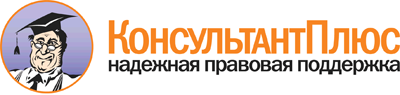  Приказ Минздрава России от 15.07.2013 N 464н
"Об утверждении Положения о проверке достоверности и полноты сведений, предоставляемых гражданами, претендующими на замещение отдельных должностей, и работниками, замещающими отдельные должности на основании трудового договора в организациях, созданных для выполнения задач, поставленных перед Министерством здравоохранения Российской Федерации"
(Зарегистрировано в Минюсте России 20.12.2013 N 30694) Документ предоставлен КонсультантПлюс

www.consultant.ru 

Дата сохранения: 12.04.2016 
 